	Проект 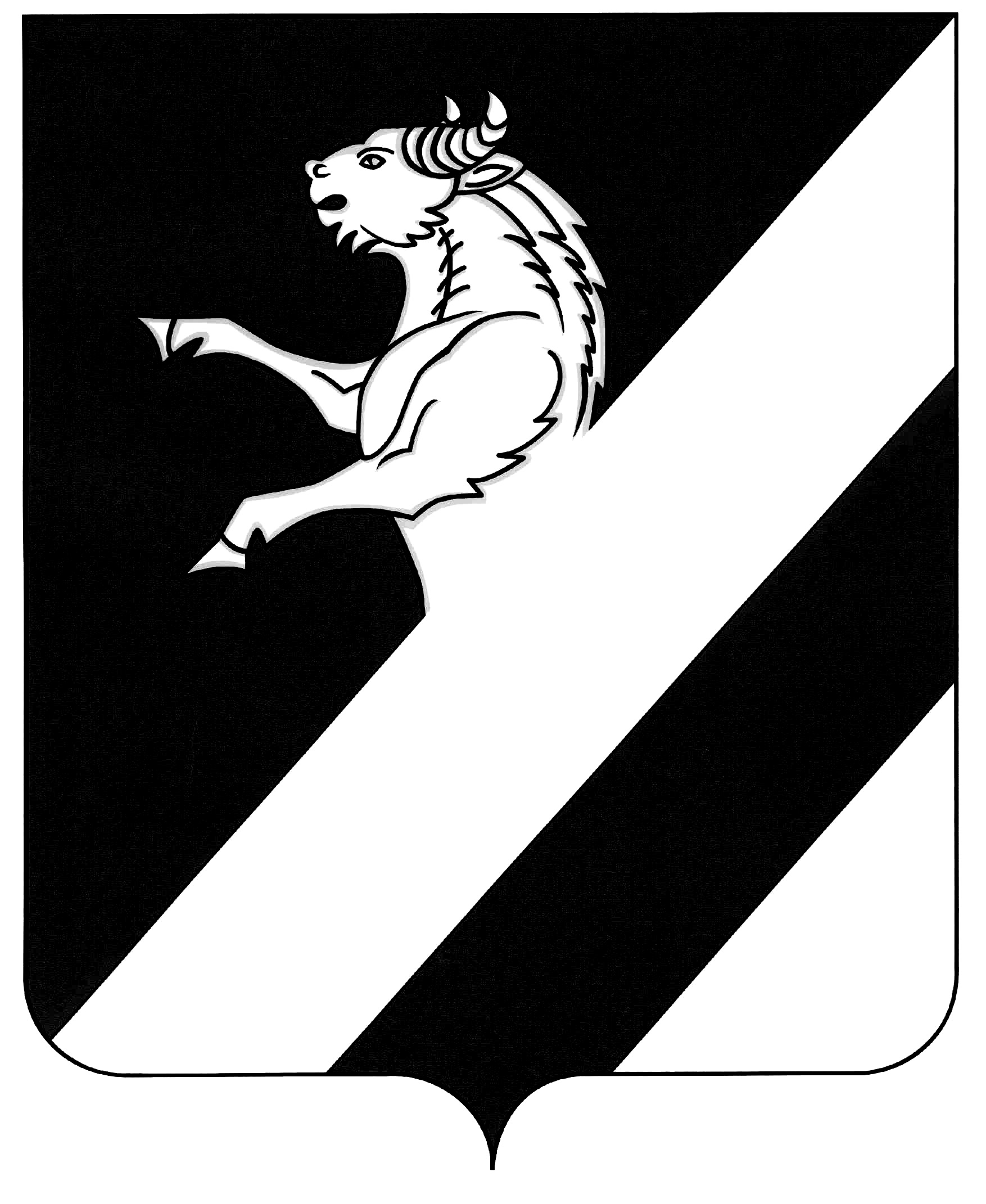 АДМИНИСТРАЦИЯ  ТАРУТИНСКОГО   СЕЛЬСОВЕТААЧИНСКОГО  РАЙОНА КРАСНОЯРСКОГО  КРАЯП О С Т А Н О В Л Е Н И Е00.0.2017                                     п.Тарутино                                                 № -П«Об утверждении муниципальной программы "Развитие и поддержка субъектов малого и среднегопредпринимательства муниципального образования Тарутинский   сельсовет Ачинского района Красноярского краяна 2017г.- 2022г."В соответствии со статьей 179 Бюджетного кодекса Российской Федерации, Федеральным законом от 06.10.2003 N 131-ФЗ "Об общих принципах организации местного самоуправления в Российской Федерации", статьей 13 Федерального закона от 24.07.2007 N 209-ФЗ "О развитии малого и среднего предпринимательства в Российской Федерации", Постановлением Администрации Белоярского сельсовета от 14.08.2013 № 59-П «Об утверждении Порядка принятия решений о разработке муниципальных  программ, их формировании и реализации», руководствуясь  Уставом  Тарутинского  сельсовета, ПОСТАНОВЛЯЮ::Утвердить муниципальную программу "Развитие и поддержка субъектов малого и среднего предпринимательства муниципального образования Тарутинский  сельсовет Ачинского района Красноярского края на 2017г.- 2022г» согласно приложению.Контроль за исполнением постановления оставляю за собой.Опубликовать настоящее постановление в информационном листе «Сельские Вести» и разместить на официальном сайте муниципального образования Тарутинский сельсовет  Ачинского района: http: // tarutino.bdu.su.Постановление вступает в силу в день, следующий за днем его официального опубликования.Глава сельсовета                                                         В.А. Потехин Приложение №1к постановлению главы сельсовета№ 00 -П от 00.00.2017г.Муниципальная программа Развитие и поддержка субъектов малого и среднего предпринимательства муниципального образования Тарутинский  сельсовет Ачинского района Красноярского края на 2017г.- 2022г»Паспорт программы1. Общая характеристика сферы реализации муниципальной программыВ экономической жизни России развитие малого и среднего бизнеса признано стратегическим приоритетом, способствующим устойчивому развитию рыночных отношений, формированию среднего класса, а также обеспечению стабильности в социальной сфере. Всвязи с этим на всех уровнях власти за последнее время приняты беспрецедентные меры поддержки предпринимательства. Развитие малого и среднего предпринимательства является одним из важнейших факторов развития и наращивания экономической базы сельского поселения муниципального образования Тарутинского  сельсовета Ачинского района Красноярского края. Этот сектор способен быстро осваивать наиболее перспективные сегменты рынка, стимулируя развитие свободной конкуренции, что способствует повышению деловой и инвестиционной активности в поселении. 	Основная доля малого и среднего предпринимательства представлена в сфере потребительского рынка. Малый бизнес характеризуется высокой степенью риска, значительной зависимостью от инициативы и способностей руководителя предприятия, финансовой и коммерческой неустойчивостью, низким уровнем финансовых резервов, ограниченностью основных фондов, сравнительно небольшим объемом хозяйственной деятельности, небольшой численностью работников и ограниченным числом управленческого персонала, значительным объемомпривлеченных ресурсов и другими показателями, определяющими его экономическую неустойчивость. Это характеризует малый бизнес как особую категорию предприятий, требующих к себе особого подхода со стороны органов местного самоуправления. 	Руководителей малого и среднего бизнеса сегодня волнуют проблемы, связанные с высокими налогами, арендной платой, тарифами на энергоносители, отсутствием реальной финансовой поддержки, волокитой при оформлении согласовательных документов, чрезмерными проверками со стороны контролирующих служб. 	Анализ факторов, влияющих на развитие малого и среднего предпринимательства, показывает, что существующие проблемы можно решить лишь объединенными усилиями и согласованными действиями самих субъектов малого и среднего предпринимательства, структур его поддержки и органов местного самоуправления, что позволит выстроить эффективную политику в отношении малого и среднего предпринимательства, учитывая цели иинтересы социально-экономического развития района. 	Создание и реализация адресных программ поддержки малого и среднего предпринимательства позволяют целенаправленно и эффективно использовать бюджетные средства и оказать реальную помощь для развития этого сегмента рынка.2. Приоритеты муниципальной политики в сфере реализации муниципальной программы, цели, задачи и показатели (индикаторы) достижения целей и решения задач, описание основных ожидаемых конечных результатов муниципальной программы, сроков и этапов реализации муниципальной программы2.1. Приоритеты муниципальной политики в сфере реализации муниципальной программы:	Приоритетами муниципальной политики в сфере реализации муниципальной программы являются: 	обеспечение устойчивого развития малого и среднего предпринимательства на территории муниципального образования  Тарутинского  сельсовета Ачинского района Красноярского края; 2.2. Главными целями программы являются: - обеспечение благоприятных условий для устойчивого развития малого и среднего предпринимательства на территории муниципального образования Тарутинского  сельсовета Ачинского района Красноярского края;  - оказание содействия субъектам малого и среднего предпринимательства в продвижении производимых ими товаров (работ, услуг) - увеличение количества субъектов малого и среднего предпринимательства; - обеспечение занятости населения и развитие самозанятости; - увеличение доли производимых субъектами малого и среднего предпринимательства товаров (работ, услуг) в объеме общей произведенной в районе продукции; - увеличение доли уплаченных субъектами малого и среднего предпринимательства налогов в налоговые доходы бюджета на территории муниципального образования Тарутинского  сельсовета Ачинского района Красноярского края и консолидированного бюджета Ачинского муниципального района.2.3. Для достижения этих целей необходимо решить следующие основные задачи:- обеспечение консультационной и информационной поддержки малого и среднего предпринимательства; - привлечение субъектов малого и среднего предпринимательства для выполнения муниципальных заказов; - содействие в продвижении товаров (работ, услуг) субъектов малого и среднего предпринимательства путем их участия в выставочно-ярмарочных мероприятиях; - создание положительного имиджа малого и среднего предпринимательства; - повышения уровня и качества жизни сельского населения, эффективного ведения личных подсобных хозяйств, стимулирования увеличения производства сельскохозяйственной продукции в личных подсобных хозяйствах на территории муниципального образования Тарутинского  сельсовета Ачинского района Красноярского края. СВЕДЕНИЯ о показателях (индикаторах) Развитие и поддержка субъектов малого и среднего предпринимательства муниципального образования Тарутинский  сельсовет Ачинского района Красноярского края на 2017г.- 2022г»".»2.4. Конечные результаты реализации муниципальной программы- обеспечение устойчивого развития малого и среднего предпринимательства; - обеспечение к 2022 году роста количества субъектов малого и среднего предпринимательства; - увеличение к 2022 году доли продукции, работ (услуг), произведенных малыми и средними предприятиями; - увеличение доли налоговых поступлений от субъектов малого и среднего предпринимательства; - увеличение удельного веса вновь созданных рабочих мест в малом и среднем предпринимательстве в сельской местности; - обеспечение занятости населения; 2.5. Сроки реализации муниципальной программы 2017-2022 годы.3. Перечень мероприятий муниципальной программы4. Основные меры правового регулирования муниципальной программы	Муниципальная программа базируется на положениях Федерального закона от 06.10.2003 № 131-ФЗ «Об общих принципах организации местного самоуправления в Российской Федерации», Федерального закона от 24.07.2007 № 209-ФЗ "О развитии малого и среднего предпринимательства в Российской Федерации" 5. Ресурсное обеспечение программы	Источником финансирования мероприятий программы являются средства бюджета муниципального образования Тарутинского  сельсовета. 	Объемы расходов на выполнение мероприятий программы ежегодно уточняются в процессе исполнения бюджета муниципального образования Тарутинского  сельсовета. 6. Методика оценки эффективности реализации муниципальной программы	Методика оценки эффективности муниципальной программы (далее - Методика) представляет собой алгоритм оценки ее фактической эффективности в процессе и по итогам реализации муниципальной программы исходя из оценки соответствия текущих значений показателей их целевым значениям и экономической эффективности достижения таких результатов с учетом объема ресурсов, направленных на реализацию муниципальной программы. 	Методика включает проведение количественных оценок эффективности по следующим направлениям: 	степень достижения запланированных результатов (достижения целей и решения задач) муниципальной программы (оценка результативности); 	степень соответствия фактических затрат бюджета муниципального образования Тарутинского  сельсовета запланированному уровню (оценка полноты использования бюджетных средств); 	эффективность использования средств бюджета муниципального образования Тарутинского  сельсовета (оценка экономической эффективности достижения результатов); 	эффективность реализации муниципальной программы. 	Степень достижения целей и решения задач муниципальной программы осуществляется путем расчета результативности реализации муниципальной программы в целом по формуле:n C = SUM Ci / n, i=1	где C - оценка степени достижения цели, решения задачи муниципальной программы;	Ci - степень достижения i-го индикатора (показателя) муниципальной программы, отражающего степень достижения цели, решения соответствующей задачи; 	n - количество показателей, характеризующих степень достижения цели, решения задачи муниципальной программы. 	Степень достижения i-го индикатора (показателя) муниципальной программы может рассчитываться по формуле: 	Ci = Зф / Зп (для целевых индикаторов (показателей), желаемой тенденцией развития которых является рост значений) или	Ci = Зп / Зф (для целевых индикаторов (показателей), желаемой тенденцией развития 8 которых является снижение значений), 	где Зф - фактическое значение индикатора (показателя); 	Зп - плановое значение индикатора (показателя). 	В целях оценки степени достижения запланированных результатов муниципальной программы устанавливаются следующие критерии: 	если значение показателя результативности С равно или больше 70 процентов, то степень достижения запланированных результатов муниципальной программы оценивается как высокая;	 если значение показателя результативности С равно или больше 50 процентов, но меньше 70 процентов, то степень достижения запланированных результатов муниципальной программы оценивается как удовлетворительная; 	если значение показателя результативности С меньше 50 процентов, то степень достижения запланированных результатов муниципальной программы оценивается как неудовлетворительная. 	Расчет степени соответствия фактических затрат бюджета муниципального образования Тарутинского  сельсовета на реализацию муниципальной программы запланированному уровню производится по формуле: П= ЗфЗп ×100% ,	где: П - полнота использования бюджетных средств, процентов;	Зф - фактические расходы бюджета муниципального образования Тарутинского сельсовета на реализацию муниципальной программы в соответствующем периоде; 	Зп - запланированные бюджета муниципального образования  Тарутинского  сельсовета расходы на реализацию муниципальной программы в соответствующем периоде. 	В целях оценки степени соответствия фактических затрат бюджета муниципального образования Тарутинского сельсовета на реализацию муниципальной программы запланированному уровню устанавливаются следующие критерии: 	если значение показателя полноты использования бюджетных средств П равно или больше 70 процентов, то степень соответствия фактических затрат бюджета муниципального образования Тарутинского  сельсовета на реализацию муниципальной программы запланированному уровню оценивается как удовлетворительная; 	если значения показателя результативности П меньше 70 процентов, то степень соответствия фактических затрат бюджета муниципального образования Тарутинского сельсовета  на реализацию муниципальной программы запланированному уровню оценивается как неудовлетворительная. 	Расчет эффективности использования средств бюджета муниципального образования Тарутинского сельсоветана реализацию муниципальной программы производится по формуле: И= П Е ×100% ,	где: И - эффективность использования средств бюджета муниципального образования Тарутинского сельсовета на реализацию муниципальной программы, процентов; 	П - показатель полноты использования бюджетных средств;	 Е - показатель результативности реализации муниципальной программы. 	 В целях оценки эффективности использования средств бюджета муниципального образования Тарутинского  сельсовета на реализацию муниципальной программы устанавливаются следующие критерии: если значение показателя эффективности использования средств бюджета муниципального образования Тарутинского  сельсовета на реализацию муниципальной программы И равно 100 процентам, то такая эффективность использования бюджетных средств оценивается как высокая; 	если значение показателя эффективности использования средств бюджета муниципального образования Тарутинского  сельсовета И меньше 100 процентов, то такая эффективность использования бюджетных средств оценивается как умеренная; 	если значение показателя эффективности использования средств бюджета муниципального образования Тарутинского  сельсовета И больше 100 процентов, то такая эффективность использования бюджетных средств оценивается как низкая. 	Оценка эффективности реализации муниципальной программы и достижения запланированных результатов производится по формуле: Э= Е+П+И 3 ,	где: Е - результативность реализации муниципальной программы; 	П - полнота использования бюджетных средств; И - эффективность использования средств бюджета муниципального образования Тарутинского сельсовета. 	В целях оценки эффективности реализации муниципальной программы и достижения запланированных результатов устанавливаются следующие критерии: 	если значение показателя Э равно 100 процентам и меньше, то эффективность реализации муниципальной программы оценивается как высокая; 	если значение показателя Э больше 100 процентов, то такая эффективность реализации муниципальной программы оценивается как низкая. 	Оценка эффективности муниципальной программы осуществляется ответственным исполнителем и соисполнителями ежегодно, до 1 марта года, следующего за отчетным. При необходимости ответственный исполнитель муниципальной программы может привлекать независимых экспертов для проведения анализа хода реализации муниципальной программы и подготовки предложений по повышению эффективности реализации муниципальной программы.Наименование муниципальной программы"Развитие и поддержка субъектов малого и среднего предпринимательства муниципального образования Тарутинский  сельсовет Ачинского района Красноярского края на 2017г.- 2022г»" (далее - Программа)Основания для разработки муниципальной программыСтатья 179 Бюджетного кодекса Российской Федерации,Постановлением Администрации Тарутинского  сельсовета от 15.08.2013 № 50-П «Об утверждении Порядка принятия решений о разработке муниципальных  программ, их формировании и реализации»Ответственный исполнитель муниципальной программыАдминистрация  Тарутинского  сельсоветаСоисполнители муниципальной программыАдминистрация  Тарутинского  сельсоветаЦели муниципальной программы- обеспечение благоприятных условий дляустойчивого развития малого и среднегопредпринимательства;- оказание содействия субъектам малого и среднегопредпринимательства в продвижении производимых ими товаров (работ, услуг)- увеличение количества субъектов малого исреднего предпринимательства;- обеспечение занятости населения и развитиесамозанятости;- увеличение доли производимых субъектами малого и среднего предпринимательства товаров (работ,слуг) в объеме общей произведенной в районе продукции;- увеличение доли уплаченных субъектами малого и среднего предпринимательства налогов в налоговые доходы бюджета сельского поселения иконсолидированного бюджета муниципального района.Задачи муниципальной программы- обеспечение консультационной и информационнойподдержки малого и среднего предпринимательства;- привлечение субъектов малого и среднегопредпринимательства для выполнения муниципальных заказов;- содействие в продвижении товаров (работ, услуг)субъектов малого и среднего предпринимательства путем их участия в выставочно-ярмарочных мероприятиях;- создание положительного имиджа малого и среднегопредпринимательства;- повышения уровня и качества жизни сельскогонаселения, эффективного ведения личныхподсобных хозяйств, стимулирования увеличенияпроизводства сельскохозяйственной продукции вличных подсобных хозяйствах сельского поселенияЦелевые индикаторы ипоказателимуниципальнойпрограммы- совершенствование взаимодействия органов власти с субъектами малого и среднегопредпринимательства;- развитие малого и среднего предпринимательства в отраслях бытового, медицинского обслуживаниянаселения;- развитие малого предпринимательства в сфересельского хозяйства и фермерских хозяйств;- развитие механизмов финансово-имущественнойподдержки малого и среднего предпринимательства;Сроки и этапыреализациимуниципальнойпрограммы2017-2022 годаОбъем и источникифинансированиямуниципальнойпрограммыОбщий объем бюджетных ассигнований 0,00 тыс.руб.,в том числе по годам:2017 год – 0,00 тыс.руб., в том числе бюджет МО Тарутинский  сельсовет – 0,00 тыс.руб.,2018 год – 0,00 тыс.руб., в том числе бюджет МОТарутинский сельсовет – 0,00 тыс.руб.,2019 год – 0,00 тыс.руб., в том числе бюджет МОТарутинский  сельсовет – 0,00 тыс.руб.,2020 год – 0,00 тыс. руб., в том числе бюджет МО Тарутинский  сельсовет – 0,00 тыс.руб.2021 год – 0,00 тыс.руб., в том числе бюджет МОТарутинский  сельсовет – 0,00 тыс.руб.2022 год – 0,00 тыс. руб., в том числе бюджет МО Тарутинский  сельсовет – 0,00 тыс.руб.Бюджет муниципального образования  Тарутинский  сельсовет.Объемы расходов на выполнение мероприятийпрограммы ежегодно уточняются в процессеисполнения бюджета МО Тарутинский  сельсоветОжидаемыерезультаты реализациимуниципальнойпрограммы- обеспечение устойчивого развития малого исреднего предпринимательства;- обеспечение к 2022 году роста количествасубъектов малого и среднего предпринимательства;- увеличение к 2022 году доли продукции, работ(услуг), произведенных малыми и среднимипредприятиями;- увеличение доли налоговых поступлений отсубъектов малого и среднего предпринимательства;- увеличение удельного веса вновь созданныхрабочих мест в малом и среднем предпринимательствев сельской местности;- обеспечение занятости населения;N п/п  Наименование показателя (индикатора)  Единица измеренияЗначение показателей по годамЗначение показателей по годамЗначение показателей по годамЗначение показателей по годамЗначение показателей по годамЗначение показателей по годамN п/п  Наименование показателя (индикатора)  Единица измерения2017201820192020202120221Обеспечение роста количества субъектов малого и среднего предпринимательства ед.0000002Увеличение доли продукции, работ (услуг), произведенных малыми и средними предприятиями%0000003Увеличение доли налоговых поступлений от субъектов малого и среднего предпринимательства%0000004Увеличение удельного веса вновь созданных рабочих мест в малом и среднем предпринимательстве в сельской местности%000000N п/п  Наименование мероприятияИсполнитель мероприятияФинансирование по годам, тыс. рублейФинансирование по годам, тыс. рублейФинансирование по годам, тыс. рублейФинансирование по годам, тыс. рублейФинансирование по годам, тыс. рублейФинансирование по годам, тыс. рублейN п/п  Наименование мероприятияИсполнитель мероприятия2017201820192020202120221Анализ проблем, возникающих при открытии объекта малого предпринимательстваАдминистрация сельсовета0,000,000,000,000,000,002Организация участия в съездах, конференциях, семинарах представителей малого предпринимательстваАдминистрация сельсовета0,000,000,000,000,000,003Оказание консультационной и информационной и информационной поддержки субъектам малого предпринимательстваАдминистрация сельсовета0,000,000,000,000,000,004Организация освещения в средствах массовой информации, на сайте поселения вопросов развития малого предпринимательстваАдминистрация сельсовета0,000,000,000,000,000,005Проведение мониторинга по вопросам занятости населения в сфере малого и среднего предпринимательствАдминистрация сельсовета0,000,000,000,000,000,00